Nearly New Sale KentTrader Application Form Sale Date: 10th Sept 2022Venue: Cornwallis Academy, Hubbards Lane, Maidstone, Kent ME17 4HXThank you for applying for a trade stand and/or flyer distribution at the above event. We must receive full payment and application form to confirm your booking at least 2 weeks before the sale date. If your application is not successful for any reason, i.e. the sale is full or we already have an application from a trade stand of the same type, we will return your payment or transfer you to the next sale date, if availability allows. IMPORTANT:  Please read our full Terms & Conditions carefully before applying for a trade stand. You should have received a copy with this application form or they are available on our website nearlynewsalekent.co.uk. By signing this form you are agreeing to these terms. CANCELLATIONS: Please notify us as soon as possible if you wish to cancel. A full refund will be given up to 2 weeks before the sale, after this, no refund will be given. We may be able to transfer your booking to another sale date depending on availability. This will be done at our discretion. PAYMENT: Bank Transfer to 23-69-72 28202152WE MUST HAVE BOTH THE FORM AND PAYMENT TO PROCESS YOUR APPLICATION, NO LATER THAN 2 WEEKS BEFORE THE SALE DATE.Please email your completed registration form to nnskent1@gmail.com or send, retaining the top half, to NNS Kent, 77 Holtye Crescent, Maidstone, ME15 7DD.  *All applications MUST have an email addressSIGNED: 				PRINT:						DATE: __________________FLYER DISTRIBUTION - £10Please deliver 200 flyers (max size A5) to 77 Holtye Crescent, Maidstone, ME15 7DD at least 2 weeks prior to the sale. Please try 46 Holtye Crescent if no-one is in or leave behind gate of number 77TRADE STAND - £15To be fair to traders, we have a ‘one of a kind’ policy.Please arrive at the venue by 1pm.We will supply you with 1 table for your use.TRADE STAND & FLYERS - £20This reduced rate applies only when booking a trade stand and flyer distribution for the same sale.❑  Flyers (£10)❑  Trader (£15)❑  Trader & Flyers (£20)Sale Date: __________________        Amount Paid:  £ __________________        Date Paid: __________________               Sale Date: __________________        Amount Paid:  £ __________________        Date Paid: __________________               Sale Date: __________________        Amount Paid:  £ __________________        Date Paid: __________________               For Flyer Distribution only:    Number of flyers supplied with this application form __________________For Flyer Distribution only:    Number of flyers supplied with this application form __________________For Flyer Distribution only:    Number of flyers supplied with this application form __________________Name  & Nature of Business: _____________________________________________________________________Name of Business Owner: ________________________________________________________________________Address: ______________________________________________________________________________________Phone No: ______________________________     Email*: _____________________________________________Name  & Nature of Business: _____________________________________________________________________Name of Business Owner: ________________________________________________________________________Address: ______________________________________________________________________________________Phone No: ______________________________     Email*: _____________________________________________Name  & Nature of Business: _____________________________________________________________________Name of Business Owner: ________________________________________________________________________Address: ______________________________________________________________________________________Phone No: ______________________________     Email*: _____________________________________________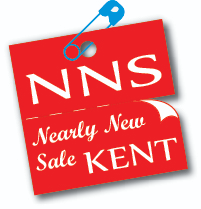 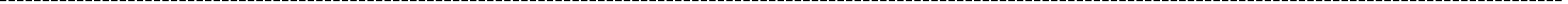 